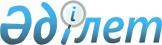 Аудандық мәслихаттың 2013 жылғы 26 желтоқсандағы № 140 "Ойыл ауданында әлеуметтік көмек көрсету және мұқтаж азаматтардың жекелеген санаттарының тізбесін айқындау Қағидаларын бекіту туралы" шешіміне өзгерістер мен толықтыру енгізу туралы
					
			Күшін жойған
			
			
		
					Ақтөбе облысы Ойыл аудандық мәслихатының 2014 жылғы 7 тамыздағы № 191 шешімі. Ақтөбе облысының Әділет департаментінде 2014 жылғы 2 қыркүйекте № 4017 болып тіркелді. Күші жойылды - Ақтөбе облысы Ойыл аудандық мәслихатының 2017 жылғы 13 наурыздағы № 86 шешімімен      Ескерту. Күші жойылды - Ақтөбе облысы Ойыл аудандық мәслихатының 13.03.2017 № 86 (алғашқы ресми жарияланған күнінен кейін күнтізбелік он күн өткен соң қолданысқа енгізіледі) шешімімен.

      РҚАО ескертпесі.

      Құжаттың мәтінінде түпнұсқаның пунктуациясы мен орфографиясы сақталған.

      "Қазақстан Республикасындағы жергілікті мемлекеттік басқару және өзін-өзі басқару туралы" Қазақстан Республикасының 2001 жылғы 23 қаңтардағы Заңының 6 бабының 2-3 тармағына, "Әлеуметтік көмек көрсетудің, оның мөлшерлерін белгілеудің және мұқтаж азаматтардың жекелеген санаттарының тізбесін айқындаудың үлгілік қағидаларын бекіту туралы" Қазақстан Республикасы Үкіметінің 2013 жылғы 21 мамырдағы № 504 қаулысына сәйкес Ойыл аудандық мәслихаты ШЕШІМ ҚАБЫЛДАДЫ:

      1. Аудандық мәслихаттың 2013 жылғы 26 желтоқсандағы № 140 "Ойыл ауданында әлеуметтік көмек көрсету және мұқтаж азаматтардың жекелеген санаттарының тізбесін айқындау Қағидаларын бекіту туралы" шешіміне (Нормативтік құқықтық актілерді мемлекеттік тіркеу тізілімінде №3772 тіркелген, 2014 жылғы 4 және 13 ақпандағы "Ойыл" газетінің № 5-6 жарияланған) мынадай өзгерістер пен толықтыру енгізілсін:

      1) 7 тармақта:

      10 абзацта:

      "азаматтарға." деген сөз "азаматтарға;" деген сөзбен ауыстырылсын;

      және мынадай мазмұндағы 11 абзацпен толықтырылсын:

      үйден оқытылатын және тәрбиеленетін мүгедек балаларға.

      2) 8 тармақта:

      "төртеселік" деген сөз "бір еселік" деген сөзбен ауыстырылсын.

      2. Осы шешім алғашқы ресми жарияланған күнінен кейін күнтізбелік он күн өткен соң қолданысқа енгізіледі.


					© 2012. Қазақстан Республикасы Әділет министрлігінің «Қазақстан Республикасының Заңнама және құқықтық ақпарат институты» ШЖҚ РМК
				
      Аудандық мәслихат сессиясының төрағасы: 

Ж. Жақып

      Аудандық мәслихаттың хатшысы: 

Б. Бисекенов
